CelsiusNom : CelsiusNom au complet : Anders CelsiusNationalité : SuédoisPériode de temps: 1701-1744Découverte : de Celsius (échelle température)Anecdote : 0°C                      l’eau gèle                   100°C                   l’eau bouille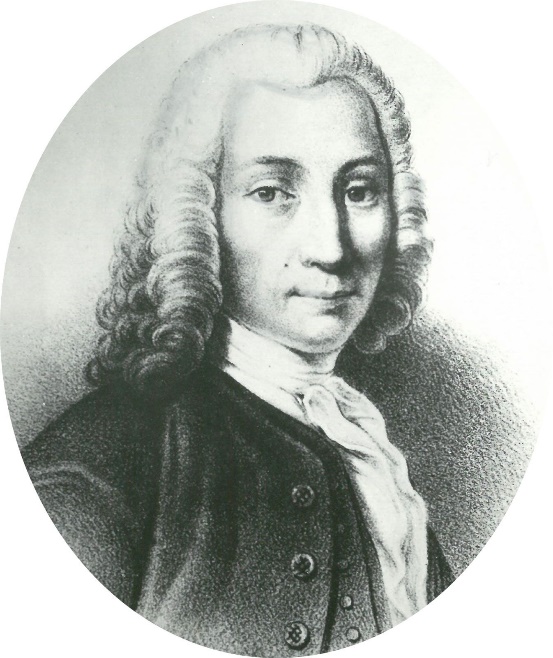 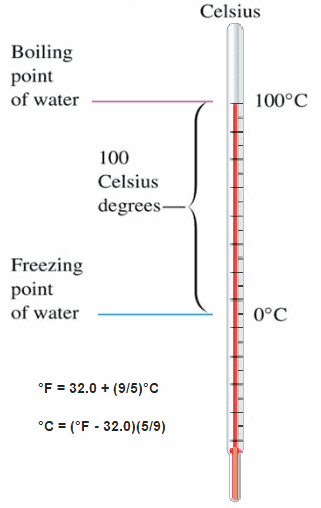 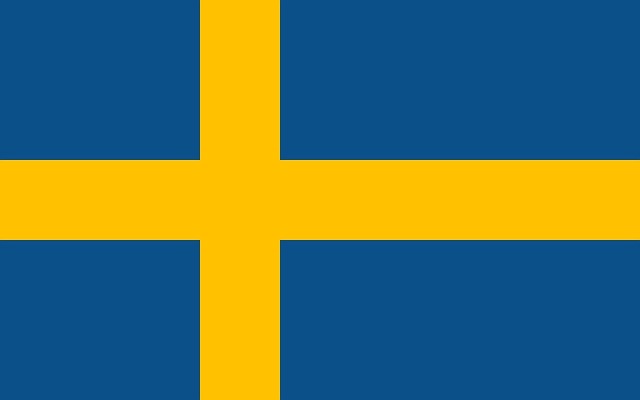 